Possum Scavenger Hunt – World Book Kids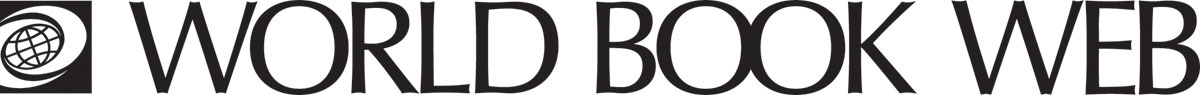 Learn more about the possum on the World Book Web.Where are possums found?
________________________________________________________________ What colour fur do possums have?
________________________________________________________________Where do possums live?________________________________________________________________What do possums eat?
________________________________________________________________What type of animal are possums? ________________________________________________________________What is one of the most common kinds of possums? ________________________________________________________________Learn more:Learn about marsupials here:http://www.worldbookonline.com/kids/home#article/ar831141 Learn more about the possums in Student: http://www.worldbookonline.com/student/article?id=ar441540 ANSWERS:Possums are found in Australia, New Guinea and nearby islands.A possum’s fur can be black, brown, grey, tan, or white.Most possums live in forests. Possums eat mainly flowers, fruits, insects, and sap.Marsupials.The brush-tailed possum is the most common kind of possum. 